Fairtrade Fortnight 27th February – 10th March 2016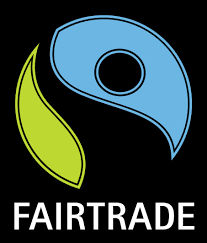 Williamston Primary SchoolThe main theme this year is putting Fairtrade into your break!Each class to hold a ‘Big Fairtrade Break’ on Friday 10th March. Pupils can come into school dressed in the Fairtrade fortnight logo colours, blue, black and green. (No donation is required for this) Each class will be having ‘A Big Fairtrade Break’ together, hopefully out on the field. Pupils are encouraged to bring in a Fairtrade snack item.Fairtrade FridayPupils are encouraged to bring a Fairtrade snack on Friday 3rd March. Certificates will be awarded to the winning class. What class can bring in the most Fairtrade snacks? We would like to remind parents and carers that we are a NUT FREE school.We have a number of children in our school who have nut allergies which can be life threatening, the condition can also be triggered by sitting next to someone eating a product that may contains nuts, therefore in order to keep our school a nut free school, we would be grateful if you would ensure that your child does not bring any snacks containing nuts or nut products for break or in their packed lunch i.e. Nutella, Cereal Bars with nuts, Snickers and Peanut Butter. Great alternative nut free Fairtrade snacks are bananas, oranges, mangoes and pineapples. Tuck Trolley We will also be selling Fairtrade goods on the tuck trolley during Fairtrade Fortnight. Items such as pens and floating dragonflies will be available to buy and will be priced between £1 and £2. Pupils will also have the opportunity to purchase Fairtrade bananas and Fairtrade orange juice on the tuck trolley on Friday 3rd and 10th of March. Competitions: P4, 5, 6 and 7 – design a new Fairtrade logo.Nursery, P1, P2 and P3 – design a Fairtrade mug.Whole school – design a Fairtrade tablecloth. These competitions may be completed in school or sent home as a homework activity. http://schools.fairtrade.org.uk/take-action/fairtrade-fortnight-2017/ Thank you for your continued support,Miss Brown, Miss Trotter and The Fairtrade Pupil Leadership Group